АДМИНИСТРАЦИЯ  МУНИЦИПАЛЬНОГО  ОБРАЗОВАНИЯТИХВИНСКИЙ  МУНИЦИПАЛЬНЫЙ  РАЙОН ЛЕНИНГРАДСКОЙ  ОБЛАСТИ(АДМИНИСТРАЦИЯ  ТИХВИНСКОГО  РАЙОНА)ПОСТАНОВЛЕНИЕот __________________________ № _________21 1700 ДО НПАВ соответствии с Федеральным законом от 27 июля 2010 года №210-ФЗ «Об организации предоставления государственных и муниципальных услуг»; постановлением администрации Тихвинского района от 22 марта 2012 года №01-600-а «Об утверждении Порядка разработки и утверждения административных регламентов предоставления муниципальных услуг»; руководствуясь статьей 30 устава муниципального образования Тихвинский муниципальный район Ленинградской области, администрация Тихвинского района ПОСТАНОВЛЯЕТ:Утвердить административный регламент администрации муниципального образования Тихвинский муниципальный район Ленинградской области по предоставлению муниципальной услуги «Организация отдыха детей в каникулярное время» (приложение).Признать утратившими силу постановления администрации Тихвинского района: - от 25 апреля 2022 года №01-834-а «Об утверждении административного регламента администрации муниципального образования Тихвинский муниципальный район Ленинградской области по предоставлению муниципальной услуги «Организация отдыха детей в каникулярное время»;Обнародовать настоящее постановление путем размещения в сети Интернет на официальном сайте Тихвинского района (https://tikhvin.org/), на информационных стендах по месту оказания муниципальной услуги в административном здании, расположенном по адресу: Ленинградская область, Тихвинский муниципальный район, Тихвинское городское поселение, город Тихвин, улица Советская, дом 48, и в зданиях образовательных организаций, подведомственных комитету по образованию администрации Тихвинского района.Контроль за исполнением настоящего постановления возложить на заместителя главы администрации Тихвинского района по социальным и общим вопросам.Глава администрации                                                                     Ю.А. НаумовИванова Ольга Владимировна,8(81367)51450Лист согласованияК проекту постановления (распоряжения) от «___»_____________ 20______№________ «Об утверждении административного регламента администрации муниципального образования Тихвинский муниципальный район Ленинградской области по предоставлению муниципальной услуги «Организация отдыха детей в каникулярное время»(наименование)Структурное подразделение комитет по образованию администрации Тихвинского районаИванова Ольга Владимировна, 8(81367)51450Рассылка:Дело -1, Комитет по образованию – 1,Общий отдел – 1,Филиал ГБУ ЛО «МФЦ «Тихвинский» - 1                                                                 УТВЕРЖДЕНпостановлением администрации Тихвинского района от  апреля 2022 г. №   (приложение)Административный регламент администрации муниципального образования Тихвинский муниципальный район Ленинградской области по предоставлению муниципальной услуги «Организация отдыха детей в каникулярное время»1. Общие положения1.1. Административный регламент предоставления муниципальной услуги (далее – Административный регламент) организации отдыха детей в каникулярное время (далее – муниципальная услуга) устанавливает порядок и стандарт предоставления муниципальной услуги.1.2. Заявителями на предоставление муниципальной услуги являются родители (законные представители) отдельных категорий детей 
(далее – Заявители):дети-сироты и дети, оставшиеся без попечения родителей; дети-инвалиды; дети с ограниченными возможностями здоровья; дети с отклонениями в поведении; дети, состоящие на учете в комиссиях по делам несовершеннолетних и защите их прав; дети, состоящие на учете в органах внутренних дел; дети, проживающие в малоимущих семьях; 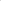 дети, жизнедеятельность которых объективно нарушена в результате сложившихся обстоятельств и которые не могут преодолеть данные обстоятельства самостоятельно или с помощью семьи; дети - жертвы вооруженных и межнациональных конфликтов, экологических и техногенных катастроф, стихийных бедствий; дети из семей беженцев и вынужденных переселенцев; 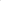 дети - жертвы насилия; дети из семей, находящихся в социально опасном положении; дети из семей лиц, погибших при исполнении служебных обязанностей; дети, проживающие в многодетных семьях; дети, проживающие в неполных семьях; талантливые и одаренные дети — победители международных, всероссийских, городских олимпиад, конкурсов, фестивалей, соревнований, спартакиад, отличники учебы, лидеры детских общественных организаций, детские творческие коллективы и спортивные команды; дети в возрасте от 6,6 до 17 лет; дети в возрасте от 7 до 18 лет; дети в возрасте от 7 до 15 лет (включительно) обучающиеся в общеобразовательных учреждениях района; дети работающих граждан; дети школьного возраста работников бюджетной сферы; дети из семей ветеранов боевых действий; дети работников, погибших (умерших) в результате несчастных случаев на производстве; дети из семей коренных малочисленных народов Российской Федерации, проживающих на территории региона; дети из семей, в которых один из родителей является инвалидом; дети из семей, где один из родителей является работником промышленного предприятия, строительной организации, организации транспорта, связи, коммунального комплекса; дети, у которых один из родителей, проходивший военную службу, службу в органах внутренних дел, системе Министерства Российской Федерации по делам гражданской обороны, чрезвычайным ситуациям и ликвидации последствий стихийных бедствий, погиб (пропал без вести) или стал инвалидом при исполнении служебных обязанностей; дети из семей со среднедушевым доходом до 1,5 величин прожиточного минимума; дети из семей, среднедушевой доход которых составляет до 2 величин прожиточного минимума; дети из семей со среднедушевым доходом до З величин прожиточного минимума; дети, проживающие на территории региона, родители (лица, их замещающие) которых работают в государственных (муниципальных) учреждениях (организациях) региона, органах государственной власти региона, территориальных органах федеральных органов исполнительной власти в регионе, органах местного самоуправления муниципальных образований региона и иных органах, организациях, наделенные государственными или иными публичными полномочиям; дети работников агропромышленного комплекса и социальной сферы села; дети, один из родителей (законных представителей), которых является добровольным пожарным, сведения о котором содержатся в реестре добровольных пожарных не менее 3-х лет; дети, находящиеся на воспитании в организациях социального обслуживания с круглосуточным пребыванием; Представлять интересы заявителя имеют право представители, действующие в силу полномочий, основанных на доверенности.1.3. Информация о месте нахождения администрации муниципального образования Тихвинский муниципальный район Ленинградской области в предоставлении услуги и не являющейся многофункциональными центрами предоставления государственных и муниципальных услуг, графиках работы,  контактных телефонах, адресах электронной почты размещается:на информационных стендах в местах предоставления муниципальной  услуги (в доступном для заявителей месте); - на сайте администрации;- на сайте Государственного бюджетного учреждения Ленинградской области «Многофункциональный центр предоставления государственных 
и муниципальных услуг» (далее - ГБУ ЛО «МФЦ»): http://mfc47.ru/;- на Портале государственных и муниципальных услуг (функций) Ленинградской области (далее - ПГУ ЛО)/на Едином портале государственных услуг (далее – ЕПГУ): www.gu.lenobl.ru/ www.gosuslugi.ru.- в государственной информационной системе «Реестр государственных 
и муниципальных услуг (функций) Ленинградской области».2. Стандарт предоставления муниципальной услуги.2.1. Полное наименование муниципальной услуги: «Организация отдыха и оздоровления детей в каникулярное время».Сокращенное наименование муниципальной услуги отсутствует.Муниципальная услуга «Организация отдыха 
и оздоровления детей в каникулярное время» включает в себя:предоставление бесплатных путевок в организации отдыха детей и их оздоровления;предоставление сертификатов в организации отдыха детей и их оздоровления;предоставление компенсации стоимости путевки в организации отдыха детей и их оздоровления. 2.2. Наименование органа, предоставляющего муниципальную услугу:Муниципальную услугу предоставляют учреждения отдыха детей и их оздоровления находящиеся в ведении комитета по образованию администрации муниципального образования Тихвинский муниципальный район Ленинградской области (далее – учреждения).В предоставлении муниципальной услуги участвуют: Управление по вопросам миграции ГУ МВД России по г. Санкт-Петербургу и Ленинградской области, Управление федеральной налоговой службы России по Ленинградской области, ГБУ ЛО «МФЦ».Заявление на предоставление муниципальной услуги  с комплектом документов подается:1) при личной явке:в комитет по образованию администрации муниципального образования Тихвинский муниципальный район Ленинградской области (далее - Комитет); образовательных  учреждениях, в филиалах, отделах, удаленных рабочих местах МФЦ;2) без личной явки:В электронной форме через  личный кабинет заявителя на ПГУ/ЕПГУ.Заявитель имеет право записаться на прием для подачи заявления о предоставлении услуги следующими способами:1) посредством ПГУ ЛО/ЕПГУ – в Комитет; образовательные  учреждения, в МФЦ;2) по телефону – в Комитет; образовательные  учреждения в МФЦ;3) посредством сайта Комитета; образовательных  учреждений – в Комитет; образовательные  учреждения.Для записи заявитель выбирает любую свободную для приема дату и время в пределах установленного в Комитете; образовательных  учреждениях или МФЦ графика приема заявителей.2.2.1. В целях предоставления муниципальной услуги установление личности заявителя может осуществляться в ходе личного приема посредством предъявления паспорта гражданина Российской Федерации либо иного документа, удостоверяющего личность, в соответствии с законодательством Российской Федерации или посредством идентификации и аутентификации в Комитете/ образовательных  организациях, ГБУ ЛО «МФЦ» (при технической реализации) с использованием информационных технологий, предусмотренных частью 18 статьи 14.1 Федерального закона от 27 июля 2006 года № 149-ФЗ «Об информации, информационных технологиях и о защите информации».2.2.2. При предоставлении муниципальной услуги в электронной форме идентификация и аутентификация могут осуществляться посредством:1) единой системы идентификации и аутентификации или иных государственных информационных систем, если такие государственные информационные системы в установленном Правительством Российской Федерации порядке обеспечивают взаимодействие с единой системой идентификации и аутентификации, при условии совпадения сведений о физическом лице в указанных информационных системах;2) единой системы идентификации и аутентификации и единой информационной системы персональных данных, обеспечивающей обработку, включая сбор и хранение, биометрических персональных данных, их проверку и передачу информации о степени их соответствия предоставленным биометрическим персональным данным физического лица.2.3. Результатом предоставления муниципальной услуги является:Решение о предоставлении муниципальной услуги по форме согласно Приложению № 1 к настоящему Административному регламенту, 
в том числе в электронной форме в личный кабинет Заявителя, в случае подачи заявления через ЕПГУ.Решение об отказе в предоставлении муниципальной услуги согласно Приложению № 2 к настоящему Административному регламенту, 
в том числе в электронной форме в личный кабинет Заявителя, в случае подачи заявления через ЕПГУ. Решение об отказе в приеме документов, необходимых для предоставления услуги согласно Приложению № 3 к настоящему Административному регламенту, в том числе в электронной форме в личный кабинет Заявителя, в случае подачи заявления через ЕПГУ.Результат предоставления муниципальной услуги предоставляется (в соответствии со способом, указанным заявителем при подаче заявления и документов):1) при личной явке:в образовательном учреждении;в Комитете;в филиалах, отделах, удаленных рабочих местах ГБУ ЛО "МФЦ";2) без личной явки:почтовым отправлением;в электронной форме через личный кабинет заявителя на ПГУ ЛО/ЕПГУ.2.4. Срок предоставления муниципальной услуги.Срок предоставления муниципальной услуги составляет 6 рабочих  дней с момента регистрации заявления в учреждении.2.5. Правовые основания для предоставления муниципальной услуги.Федеральный закон от 27 июля 2010 г. № 210-ФЗ «Об организации предоставления государственных и муниципальных услуг» (далее – Федеральный закон № 210-ФЗ);Федеральный закон от 24 июля 1998 г. № 124-ФЗ «Об основных гарантиях прав ребенка в Российской Федерации»;Федеральный закон от 6 октября 1999 г. № 184-ФЗ «Об общих принципах организации законодательных (представительных) и исполнительных органов государственной власти субъектов Российской Федерации» (Федеральный закон от 6 октября 2003 г. № 131-ФЗ «Об общих принципах организации местного самоуправления в Российской Федерации»);Постановление Правительства Ленинградской области от 23.03.2018 № 101 «О порядке и условиях предоставления на территории Ленинградской области полной (частичной) компенсации стоимости путевок работающим гражданам в организации отдыха детей и их оздоровления сезонного действия и круглогодичного действия, санаторно-оздоровительные лагеря круглогодичного действия и санатории для детей»;2.6. Исчерпывающий перечень документов, необходимых в соответствии с законодательными или иными нормативными правовыми актами для предоставления муниципальной услуги, подлежащих представлению заявителем.2.6.1. Заявление о предоставлении муниципальной услуги по форме, согласно Приложению № 4 к настоящему Административному регламенту.В случае направления заявления посредством ЕПГУ (РПГУ) формирование заявления осуществляется посредством заполнения интерактивной формы на ЕПГУ (РПГУ) без необходимости дополнительной подачи заявления в какой-либо иной форме.В заявлении также указывается один из следующих способов направления результата предоставления муниципальной услуги:в форме электронного документа в личном кабинете на ЕПГУ (РПГУ); дополнительно на бумажном носителе в виде распечатанного экземпляра электронного документа в Уполномоченном органе, многофункциональном центре; на бумажном носителе в Уполномоченном органе, многофункциональном центре (указывается в случае, если результат, согласно нормативному правовому акту, выдается исключительно на бумажном или ином носителе).2.6.2. Документ, удостоверяющий личность Заявителя, представителя.В случае направления заявления посредством ЕПГУ сведения из документа, удостоверяющего личность заявителя, формируются при подтверждении учетной записи в Единой системе идентификации и аутентификации (далее – ЕСИА) из состава соответствующих данных указанной учетной записи и могут быть проверены путем направления запроса с использованием системы межведомственного электронного взаимодействия. Статус учетной записи должен быть «Подтвержденная».В случае если заявление подается представителем, дополнительно предоставляется документ, подтверждающий полномочия представителя действовать от имени Заявителя.Свидетельство о рождении иностранного государства и нотариально удостоверенный перевод на русский языкПолучатели муниципальной услуги имеют право на неоднократное обращение за муниципальной услугой. 2.6.3. Перечень документов, подтверждающих право Заявителя на получение услуги, в том числе принадлежность ребенка к категориям, определенным в пункте 1.2. настоящего Административного регламентаСправка, подтверждающая обучение ребёнка в образовательном учреждении:документ, подтверждающий факт проживания ребенка на территории субъекта РФ (в случае, если ребенок обучается в общеобразовательном учреждении, находящейся за пределами территории субъекта РФ); Документ, подтверждающий отнесение ребёнка к категории «Дети, проявившие особые успехи в учебе, творчестве и спорте»:медицинское заключение о состоянии здоровья;заключения психолого-медико-педагогической комиссии, подтверждающего недостатки в физическом и (или) психическом развитии.Справка из медицинского учреждения о наличии хронического заболевания:заключение врачебной комиссии, подтверждающее статус детей, состоящих на диспансерном учете;справка о наличии у ребенка, не являющегося инвалидом, заболевания целиакия (форма, утвержденная распоряжением Комитета по здравоохранению от 12.05.2014 № 173-р), выданная учреждением здравоохранения;справка о нахождении несовершеннолетних в стационарных организациях социального обслуживания населения.Документ, подтверждающий отнесение ребёнка к категории детей-сирот и детей, оставшихся без попечения родителей:решение суда о лишении родительских прав (ограничении в родительских правах); копию документа, оформленного по результатам расследования несчастного случая на производстве; документ, подтверждающий статус детей-сирот и детей, оставшихся без попечения родителей, выданный органами опеки и попечительства по месту жительства; документ, подтверждающий гибель (смерть) родителя ребенка, проходившего военную службу, службу в органах внутренних дел, системе МЧС России, вследствие увечья или иного повреждения здоровья, полученных в связи с выполнением служебных обязанностей, либо вследствие заболевания, полученного в период прохождения службы, либо заключение военно-врачебной комиссии, подтверждающее, что смерть указанного гражданина, уволенного со службы, наступила вследствие травмы, полученной при исполнении служебных обязанностей;документ, подтверждающий в установленном порядке признание указанного гражданина безвестно отсутствующим или объявление его умершим при выполнении служебных обязанностей; сведения, подтверждающие факт гибели родителя (законного представителя) при исполнении служебных обязанностей; Документ, подтверждающий отнесение ребёнка к категории детей-жертв вооруженных и межнациональных конфликтов, экологических и техногенных катастроф, стихийных бедствий:документа, выданного территориальным органом внутренних дел, подтверждающего факт того, что ребенок стал жертвой вооруженного и межнационального конфликта, или копия документа, выданного территориальным органом Министерства Российской Федерации по делам гражданской обороны, чрезвычайным ситуациям и ликвидации последствий стихийных бедствий, подтверждающего факт того, что ребенок пострадал от экологической, техногенной катастрофы или стихийного бедствия;копии документа, подтверждающего статус вынужденного переселенца, или документа, подтверждающего статус беженца, выданного территориальными органами Федеральной миграционной службы;Документ, подтверждающий отнесение ребёнка к категории детей, оказавшихся в экстремальных условиях:документ, подтверждающие нахождение ребенка на учете в комиссиях по делам несовершеннолетних и защите их прав; документ, подтверждающий нахождение ребенка на учете в подразделениях по делам несовершеннолетних территориальных органов МВД; Документ, подтверждающий отнесение ребёнка к категории детей - жертв насилия:документа, выданного уполномоченным органом в соответствии с законодательством Российской Федерации, подтверждающего совершение в отношении ребенка насилия;Документ, подтверждающий трудную жизненную ситуацию:акт обследования жилищно-бытовых условий; акт обследования жилищно-бытовых условий с подробным описанием трудной жизненной ситуации, которая объективно нарушила жизнедеятельность ребенка;копия справки органа социальной защиты населения о признании семьи малоимущей; Удостоверение участника ликвидации аварий на Чернобыльской АЭС;Служебное удостоверение сотрудника полиции;Служебное удостоверение сотрудника органов внутренних дел, не являющегося сотрудником полиции;Военный билет (удостоверение личности военнослужащего);Служебное удостоверение прокурора;Служебное удостоверение судьи;Удостоверение ветерана боевых действий; Служебное удостоверение сотрудника следственного комитета;Служебное удостоверение сотрудника, имеющего специальные звания и проходящего службу в органах уголовно-исполнительной системы, противопожарной службе и таможенных органах;Служебное удостоверение сотрудника подразделения особого рискаДокумент, подтверждающий право на меру социальной поддержки для группы «Иные категории».2.6.3. Электронные документы представляются в следующих форматах:а) xml - для формализованных документов;б) doc, docx, odt - для документов с текстовым содержанием, не включающим формулы (за исключением документов, указанных в подпункте «в» настоящего пункта);в) xls, xlsx, ods - для документов, содержащих расчеты;г) pdf, jpg, jpeg - для документов с текстовым содержанием, в том числе включающих формулы и (или) графические изображения (за исключением документов, указанных в подпункте «в» настоящего пункта), а также документов с графическим содержанием.Допускается формирование электронного документа путем сканирования непосредственно с оригинала документа (использование копий не допускается), которое осуществляется с сохранением ориентации оригинала документа в разрешении 300 - 500 dpi (масштаб 1:1) с использованием следующих режимов:«черно-белый» (при отсутствии в документе графических изображений и (или) цветного текста);«оттенки серого» (при наличии в документе графических изображений, отличных от цветного графического изображения);«цветной» или «режим полной цветопередачи» (при наличии в документе цветных графических изображений либо цветного текста);сохранением всех аутентичных признаков подлинности, а именно: графической подписи лица, печати, углового штампа бланка;количество файлов должно соответствовать количеству документов, каждый из которых содержит текстовую и (или) графическую информацию.Электронные документы должны обеспечивать:возможность идентифицировать документ и количество листов в документе;для документов, содержащих структурированные по частям, главам, разделам (подразделам) данные и закладки, обеспечивающие переходы по оглавлению и (или) к содержащимся в тексте рисункам и таблицам.Документы, подлежащие представлению в форматах xls, xlsx или ods, формируются в виде отдельного электронного документа.2.7. Исчерпывающий перечень документов, необходимых в соответствии с законодательными или иными нормативными правовыми актами для предоставления муниципальной услуги, находящихся в распоряжении государственных органов, органов местного самоуправления и подведомственных  им организаций и подлежащих представлению в рамках межведомственного информационного взаимодействия.справка с места работы родителя (законного представителя); справка о среднедушевом доходе; документ, подтверждающий статус многодетной семьи; справка о том, что сведения об отце ребенка внесены в запись акта о рождении на основании заявления матери ребенка (справка формы N 0-25); свидетельство о смерти одного из родителей; определение (постановление) суда о признании лица безвестно отсутствующим (умершим); документ, подтверждающий национальную принадлежность к коренным малочисленным народам Российской Федерации; справку, заключение или иной документ, подтверждающий инвалидность одного из родителей.2.7.1. Заявитель вправе представить документы (сведения), указанные в пункте 2.7 настоящего регламента, по собственной инициативе.2.7.2. При предоставлении государственной услуги запрещается требовать от Заявителя:представления документов и информации или осуществления действий, представление или осуществление которых не предусмотрено нормативными правовыми актами, регулирующими отношения, возникающие в связи с предоставлением государственной услуги;представления документов и информации, которые в соответствии с нормативными правовыми актами Российской Федерации, нормативными правовыми актами субъектов Российской Федерации и муниципальными правовыми актами находятся в распоряжении государственных органов, предоставляющих государственную услугу, иных государственных органов, органов местного самоуправления и (или) подведомственных государственным органам и органам местного самоуправления организаций, участвующих в предоставлении государственных или муниципальных услуг, за исключением документов, указанных в части 6 статьи 7 Федерального закона № 210-ФЗ;осуществления действий, в том числе согласований, необходимых для получения государственных и муниципальных услуг и связанных с обращением в иные государственные органы, органы местного самоуправления, организации, за исключением получения услуг и получения документов и информации, представляемых в результате предоставления таких услуг, включенных в перечни, указанные в части 1 статьи 9 Федерального закона № 210-ФЗ;представления документов и информации, отсутствие и (или) недостоверность которых не указывались при первоначальном отказе в приеме документов, необходимых для предоставления государственной услуги, либо в предоставлении государственной услуги, за исключением случаев, предусмотренных пунктом 4 части 1 статьи 7 Федерального закона № 210-ФЗ;представления на бумажном носителе документов и информации, электронные образы которых ранее были заверены в соответствии с пунктом 7.2 части 1 статьи 16 Федерального закона № 210-ФЗ, за исключением случаев, если нанесение отметок на такие документы либо их изъятие является необходимым условием предоставления государственной или муниципальной услуги, и иных случаев, установленных федеральными законами.2.7.3. При наступлении событий, являющихся основанием для предоставления муниципальной услуги, Комитет, предоставляющий муниципальную услугу, вправе:1) проводить мероприятия, направленные на подготовку результатов предоставления муниципальных услуг, в том числе направлять межведомственные запросы, получать на них ответы, после чего уведомлять заявителя о возможности подать запрос о предоставлении соответствующей услуги для немедленного получения результата предоставления такой услуги;2) при условии наличия запроса заявителя о предоставлении муниципальных услуг, в отношении которых у заявителя могут появиться основания для их предоставления ему в будущем, проводить мероприятия, направленные на формирование результата предоставления соответствующей услуги, в том числе направлять межведомственные запросы, получать на них ответы, формировать результат предоставления соответствующей услуги, а также предоставлять его заявителю с использованием ЕПГУ/ПГУ ЛО и уведомлять заявителя о проведенных мероприятиях.2.8. Основания для приостановления предоставления муниципальной услуги не предусмотрены.2.9. Исчерпывающий перечень оснований для отказа в приеме документов, необходимых для предоставления муниципальной услуги:1) Представленные заявителем документы недействительны/указанные в заявлении,  сведения недостоверны:Представленные в электронной форме документы, которые подаются Заявителем вне рамок межведомственного электронного взаимодействия, содержат подтверждения, наличие которых не позволяет в полном объеме использовать информацию и сведения, содержащиеся в документах для предоставления услуги.2) Представленные заявителем документы не отвечают требованиям, установленным административным регламентом:Представленные документы содержат исправления текста,
не заверенные в порядке, установленном законодательством Российской Федерации;Подача заявления о предоставлении услуги и документов, необходимых для предоставления услуги, в электронной форме с нарушением установленных требований.3) Заявление подано лицом, не уполномоченным на осуществление таких действий:Заявление подано лицом, не имеющим полномочий представлять интересы Заявителя:в случае представления заявления в электронной форме,	установление путем направления запроса с использованием системы межведомственного электронного взаимодействия отсутствие или несоответствие сведений подтверждающих полномочия представлять Заявителя;в предоставленном заявлении, отсутствует документ, подтверждающий полномочия представлять Заявителя.4) Предоставленные заявителем документы недействительны/указанные в заявлении,  сведения недостоверны:Представленные Заявителем документы утратили силу на момент обращения за получением услуги (документы, удостоверяющие личность, документы, подтверждающие полномочия представителя).5) Заявление на получение услуги оформлено не в соответствии с административным регламентом:Неполное заполнение обязательных полей в форме запроса
о предоставлении услуги (недостоверное, неправильное).6) Предмет запроса не регламентируется законодательством в рамках услуги:Заявление подано в орган местного самоуправления или организацию, в полномочия которых не входит предоставление услуги.2.10. Исчерпывающий перечень оснований для отказа в предоставлении муниципальной услуги:Представленные заявителем документы не отвечают требованиям, установленным административным регламентом:- представление заявителем документов, не соответствующих требованиям, указанным в пункте 2.6.3. настоящего Административного регламента;- отсутствие организации отдыха в реестре организаций отдыха детей и их оздоровления.2.11. Порядок, размер и основания взимания государственной пошлины или иной платы, взимаемой за предоставление муниципальной услуги.2.11.1. Муниципальная услуга предоставляется бесплатно.2.12. Максимальный срок ожидания в очереди при подаче запроса о предоставлении муниципальной услуги и при получении результата предоставления  муниципальной  услуги  составляет не более 15 минут. 2.13. Срок регистрации письменного запроса заявителя о предоставлении муниципальной услуги.при личном обращении – в день поступления запроса;при направлении запроса  почтовой связью в Комитет, образовательные учреждения – не позднее 1 рабочего дня, следующего за днем поступления;при направлении запроса на бумажном носителе из МФЦ в Комитет, образовательные учреждения – не позднее 1 рабочего дня, следующего за днем поступления;при направлении запроса электронной форме через  личный кабинет заявителя на ПГУ/ЕПГУ – не позднее 1 рабочего дня, следующего за днем поступления.2.14. Требования к помещениям, в которых предоставляется муниципальная услуга, к залу ожидания, местам для заполнения запросов о предоставлении муниципальной услуги, информационным стендам с образцами их заполнения   и перечнем документов, необходимых для предоставления муниципальной услуги.2.14.1. Предоставление муниципальной услуги осуществляется                                  в специально выделенных для этих целей помещениях администрации или 
в многофункциональных центрах.2.14.2. Наличие на территории, прилегающей к зданию, не менее 10 процентов мест (но не менее одного места) для парковки специальных автотранспортных средств инвалидов, которые не должны занимать иные транспортные средства. Инвалиды пользуются местами для парковки специальных транспортных средств бесплатно. На территории, прилегающей к зданию, в котором размещен многофункциональный центр, располагается бесплатная парковка для автомобильного транспорта посетителей, в том числе предусматривающая места для специальных автотранспортных средств инвалидов.2.14.3. Помещения размещаются преимущественно на нижних, предпочтительнее на первых этажах здания, с предоставлением доступа в помещение инвалидам.2.14.4. Здание (помещение) оборудуется информационной табличкой (вывеской), содержащей полное наименование  администрации,  а также информацию о режиме работы.2.14.5. Вход в здание (помещение) и выход из него оборудуются лестницами с поручнями и пандусами для передвижения детских и инвалидных колясок.2.14.6. В помещении организуется бесплатный туалет для посетителей, в том числе туалет, предназначенный для инвалидов.2.14.7. При необходимости работником ГБУ ЛО «МФЦ», администрации  инвалиду оказывается помощь в преодолении барьеров, мешающих получению ими услуг наравне с другими лицами.2.14.8.  Вход в помещение и места ожидания оборудованы кнопками, а также содержат информацию о контактных номерах телефонов для вызова работника, ответственного за сопровождение инвалида.2.14.9. Дублирование необходимой для инвалидов звуковой и зрительной информации, а также надписей, знаков и иной текстовой и графической информации знаками, выполненными рельефно-точечным шрифтом Брайля, допуск сурдопереводчика и тифлосурдопереводчика.2.14.10. Оборудование мест повышенного удобства с дополнительным местом для собаки-проводника и устройств для передвижения инвалида (костылей, ходунков).2.14.11. Характеристики помещений приема и выдачи документов в части объемно-планировочных и конструктивных решений, освещения, пожарной безопасности, инженерного оборудования должны соответствовать требованиям нормативных документов, действующих на территории Российской Федерации.      2.14.12. Помещения приема и выдачи документов должны предусматривать места для ожидания, информирования и приема заявителей. 2.14.13. Места ожидания и места для информирования оборудуются стульями (кресельными секциями, скамьями) и столами (стойками) для оформления документов с размещением на них бланков документов, необходимых для получения муниципальной услуги, канцелярскими принадлежностями, а также информационными стендами, содержащими актуальную и исчерпывающую информацию, необходимую для получения муниципальной услуги, и информацию о часах приема заявлений.2.14.14. Места для проведения личного приема заявителей оборудуются столами, стульями, обеспечиваются канцелярскими принадлежностями для написания письменных обращений.2.15. Показатели доступности и качества муниципальной услуги.2.15.1. Показатели доступности муниципальной услуги (общие, применимые в отношении всех заявителей):1) транспортная доступность к месту предоставления муниципальной услуги;2) наличие указателей, обеспечивающих беспрепятственный доступ 
к помещениям, в которых предоставляется услуга;3) возможность получения полной и достоверной информации 
о муниципальной услуге в администрации, ГБУ ЛО «МФЦ», по телефону, 
на официальном сайте администрации, посредством ЕПГУ, либо ПГУ ЛО;4) предоставление муниципальной услуги любым доступным способом, предусмотренным действующим законодательством;5) обеспечение для заявителя возможности получения информации о ходе  и результате предоставления муниципальной услуги с использованием ЕПГУ  и (или) ПГУ ЛО.2.15.2. Показатели доступности муниципальной услуги (специальные, применимые в отношении инвалидов):1) наличие инфраструктуры, указанной в пункте 2.14;2) исполнение требований доступности услуг для инвалидов;3) обеспечение беспрепятственного доступа инвалидов к помещениям, в которых предоставляется муниципальная услуга.2.15.3. Показатели качества муниципальной услуги:1) соблюдение срока предоставления муниципальной услуги;2) соблюдение времени ожидания в очереди при подаче запроса 
и получении результата; 3) осуществление не более одного обращения заявителя к должностным лицам администрации  или работникам ГБУ ЛО «МФЦ» при подаче документов на получение муниципальной услуги и не более одного обращения при получении результата в администрации или в ГБУ ЛО «МФЦ»;4) отсутствие жалоб на действия или бездействия должностных лиц администрации, поданных в установленном порядке.2.15.4. После получения результата услуги, предоставление которой осуществлялось в электронной форме через ЕПГУ или ПГУ ЛО, либо посредством ГБУ ЛО «МФЦ», заявителю обеспечивается возможность оценки качества оказания услуги.2.16. Получение услуг, которые являются необходимыми и обязательными для предоставления муниципальной услуги, не требуется.Получение согласований, которые являются необходимыми и обязательными для предоставления муниципальной услуги, не требуется.2.17. Иные требования, в том числе учитывающие особенности предоставления муниципальной услуги по экстерриториальному принципу 
(в случае если муниципальная услуга предоставляется по экстерриториальному принципу) и особенности предоставления муниципальной услуги в электронной форме.2.17.1. Предоставление муниципальной услуги посредством многофункциональных центров осуществляется в подразделениях многофункциональных центров при наличии вступившего в силу соглашения 
о взаимодействии между многофункциональными центрами и администрацией. 2.17.2. Предоставление муниципальной услуги в электронной форме осуществляется при технической реализации услуги посредством ПГУ ЛО и/или ЕПГУ.2.17.3. Предоставление услуги по экстерриториальному принципу не предусмотрено.3. Состав, последовательность и сроки выполнения административных процедур, требования к порядку их выполнения, в том числе особенности выполнения административных процедур в электронной форме3.1. Состав, последовательность и сроки выполнения административных процедур, требования к порядку их выполнения3.1.1. Предоставление государственной услуги включает в себя следующие административные процедуры:- прием документов и регистрация заявления в журнале регистрации – 1 рабочий день (не включается в общий срок предоставления услуги);- рассмотрение документов об оказании муниципальной услуги – до 5 рабочих дня со дня регистрации заявления;- принятие решения о предоставлении муниципальной услуги либо об отказе в предоставлении муниципальной услуги – до 5 рабочих дня со дня регистрации заявления;-выдача результата – 1 день, но не позднее истечения общего срока предоставления муниципальной услуги.       3.1.2.  Прием документов и регистрация заявления в журнале регистрации 3.1.2.1. Основание для начала административной процедуры: поступление в Администрацию заявления и документов, предусмотренных п. 2.6 административного регламента.       3.1.2.2.Содержание административного действия,  продолжительность и (или) максимальный срок его выполнения:работник организации, ответственный за обработку входящих документов, принимает представленные (направленные) заявителем заявление и документы в автоматизированной информационной системе межведомственного электронного взаимодействия Ленинградской области (далее - АИС "Межвед ЛО") и в случае отсутствия установленных пунктом 2.9 регламента оснований для отказа в приеме перенаправляет их работнику организации, ответственному за рассмотрение документов и формирование проекта решения, посредством АИС «Межвед ЛО» в соответствии с правилами делопроизводства, установленными в организации, в течение не более 1 (одного) рабочего дня.3.1.2.3. Лицом, ответственным за выполнение административной процедуры, является уполномоченное должностное лицо организации (далее – специалист).3.1.2.4.  Критерии принятия решения: поступление в организацию заявления и документов о предоставлении муниципальной услуги способом, предусмотренным административным регламентом; наличие (отсутствие) оснований для отказа в приеме документов, необходимых для предоставления муниципальной услуги, установленных пунктом 2.9 регламента. 3.1.2.5. Результат выполнения административной процедуры:- отказ в приеме заявления о предоставлении муниципальной услуги и прилагаемых к нему документов, в том числе в АИС «Межвед ЛО»;- регистрация заявления о предоставлении муниципальной услуги и прилагаемых к нему документов, в том числе принятие заявления в работу в АИС «Межвед ЛО» и перенаправление на рассмотрение работнику организации, ответственному за рассмотрение заявления и документов и формирование проекта решения.3.1.3. Рассмотрение документов об оказании муниципальной услуги.3.1.3.1.  Основанием для начала административной процедуры является регистрация заявления и прилагаемых к нему документов.3.1.3.2. Содержание административного действия (административных действий), продолжительность и (или) максимальный срок его (их) выполнения:проверка документов на комплектность, проверка сведений, содержащихся в представленных заявлении и документах, в целях оценки их соответствия требованиям и условиям на получение муниципальной услуги;формирование, направление межведомственного запроса (межведомственных запросов) (в случае непредставления заявителем документов, предусмотренных пунктом 2.7 настоящего административного регламента) посредством системы межведомственного информационного взаимодействия (в том числе в электронной форме), получение и рассмотрение ответов на межведомственные запросы.3.1.3.3. Ответственным за выполнение административной процедуры, является специалист организации.3.1.3.4. Критерий принятия решения: наличие/отсутствие у заявителя права на получение муниципальной услуги.3.1.3.5. Результат выполнения административной процедуры: подготовка проекта решения о предоставлении услуги или об отказе в предоставлении услуги.3.1.4. Принятие решения о предоставлении муниципальной услуги либо об отказе в предоставлении муниципальной услуги.3.1.4.1. Основанием для начала административной процедуры является представление должностным лицом, ответственным за формирование проекта решения, проекта решения о предоставлении места (путевки) в организацию или решения об отказе в предоставлении места в организацию.3.1.4.2. Содержание административного действия (административных действий), продолжительность и (или) максимальный срок его (их) выполнения в течение 4 рабочих дней с даты окончания второй административной процедуры.3.1.4.3. Лицом, ответственным за выполнение административной процедуры является должностное лицо организации, ответственное за принятие и подписание соответствующего решения.3.1.4.4. Критерий принятия решения: наличие/отсутствие у заявителя права на получение муниципальной услуги.3.1.4.5. Результатом выполнения административной процедуры является принятие  решения о предоставлении (отказе в предоставлении) муниципальной услуги заявителю. 3.1.5. Выдача результата. 3.1.5.1. Основанием для начала административной процедуры является принятие  решения о предоставлении (отказе в предоставлении) муниципальной услуги заявителю.3.1.5.2. Содержание административного действия (административных действий), продолжительность и (или) максимальный срок его (их) выполнения в течение 1 дня, но не позднее истечения общего срока предоставления муниципальной услуги.3.1.5.3. Лицом, ответственным за выполнение административной процедуры является должностное лицо организации, ответственное за принятие и подписание соответствующего решения.3.1.5.4. Результатом выполнения административной процедуры является направление ответа заявителю способом, указанным в заявлении о предоставлении муниципальной услуги.3.2. Особенности выполнения административных процедур в электронной форме.3.2.1. Предоставление муниципальной услуги на ЕПГУ и ПГУ ЛО осуществляется в соответствии с Федеральным законом № 210-ФЗ, Федеральным законом от 27.07.2006 № 149-ФЗ «Об информации, информационных технологиях и о защите информации», постановлением Правительства Российской Федерации от 25.06.2012 № 634 «О видах электронной подписи, использование которых допускается при обращении за получением государственных и муниципальных услуг».3.2.2. Для получения муниципальной услуги через ЕПГУ или через ПГУ ЛО заявителю необходимо предварительно пройти процесс регистрации в Единой системе идентификации и аутентификации (далее - ЕСИА).3.2.3. Муниципальная услуга может быть получена через ПГУ ЛО либо через ЕПГУ без личной явки на прием в администрацию.3.2.4. Для подачи заявления через ЕПГУ или через ПГУ ЛО заявитель должен выполнить следующие действия:пройти идентификацию и аутентификацию в ЕСИА;в личном кабинете на ЕПГУ или на ПГУ ЛО заполнить в электронной форме заявление на оказание муниципальной услуги;приложить к заявлению электронные документы и направить пакет электронных документов в администрацию посредством функционала ЕПГУ или ПГУ ЛО.3.2.5. В результате направления пакета электронных документов посредством ПГУ ЛО либо через ЕПГУ, АИС «Межвед ЛО» производится автоматическая регистрация поступившего пакета электронных документов и присвоение пакету уникального номера дела. Номер дела доступен заявителю в личном кабинете ПГУ ЛО и (или) ЕПГУ.3.2.6. При предоставлении муниципальной услуги через ПГУ ЛО либо через ЕПГУ, должностное лицо администрации выполняет следующие действия:- формирует проект решения на основании документов, поступивших через ПГУ ЛО либо через ЕПГУ, а также документов (сведений), поступивших посредством межведомственного взаимодействия, и передает должностному лицу, наделенному функциями по принятию решения;- после рассмотрения документов и принятия решения о предоставлении муниципальной услуги (отказе в предоставлении муниципальной услуги) заполняет предусмотренные в АИС «Межвед ЛО» формы о принятом решении и переводит дело в архив АИС «Межвед ЛО»;- уведомляет заявителя о принятом решении с помощью указанных в заявлении средств связи, затем направляет документ способом, указанным в заявлении: в ГБУ ЛО «МФЦ», либо направляет электронный документ, подписанный усиленной квалифицированной электронной подписью должностного лица, принявшего решение, в личный кабинет ПГУ ЛО или ЕПГУ.3.2.7. В случае поступления всех документов, указанных в пункте 2.6 настоящего административного регламента, в форме электронных документов (электронных образов документов), днем обращения за предоставлением муниципальной услуги считается дата регистрации приема документов на ПГУ ЛО или ЕПГУ.Информирование заявителя о ходе и результате предоставления муниципальной услуги осуществляется в электронной форме через личный кабинет заявителя, расположенный на ПГУ ЛО либо на ЕПГУ.3.2.8. Администрация при поступлении документов от заявителя посредством ПГУ ЛО или ЕПГУ по требованию заявителя направляет результат предоставления услуги в форме электронного документа, подписанного усиленной квалифицированной электронной подписью должностного лица, принявшего решение (в этом случае заявитель при подаче заявления на предоставление услуги отмечает в соответствующем поле такую необходимость).Выдача (направление) электронных документов, являющихся результатом предоставления муниципальной услуги, заявителю осуществляется в день регистрации результата предоставления муниципальной услуги администрацией.3.3. Порядок исправления допущенных опечаток и ошибок в выданных в результате предоставления муниципальной услуги документах3.3.1. В случае если в выданных в результате предоставления муниципальной услуги документах допущены опечатки и ошибки, то заявитель вправе представить в администрацию, ГБУ ЛО «МФЦ» непосредственно, направить почтовым отправлением, посредством ЕПГУ подписанное заявителем, заверенное печатью заявителя (при наличии) или оформленное в форме электронного документа и подписанное усиленной квалифицированной электронной подписью заявление в произвольной форме о необходимости исправления допущенных опечаток и (или) ошибок с изложением сути допущенных опечаток и (или) ошибок и приложением копии документа, содержащего опечатки и (или) ошибки.3.3.2. В течение 5 рабочих дней со дня регистрации заявления об исправлении опечаток и (или) ошибок в выданных в результате предоставления муниципальной услуги документах ответственный специалист администрации устанавливает наличие опечатки (ошибки) и оформляет результат предоставления муниципальной услуги (документ) с исправленными опечатками (ошибками) или направляет заявителю уведомление с обоснованным отказом в оформлении документа с исправленными опечатками (ошибками). Результат предоставления муниципальной услуги (документ) администрация направляет способом, указанным в заявлении о необходимости исправления допущенных опечаток и(или) ошибок.4. Формы контроля за исполнением административного регламента4.1. Порядок осуществления текущего контроля за соблюдением 
и исполнением ответственными должностными лицами положений административного регламента и иных нормативных правовых актов, устанавливающих требования к предоставлению муниципальной услуги, а также принятием решений ответственными лицами.Текущий контроль осуществляется ответственными специалистами администрации  по каждой процедуре в соответствии с установленными настоящим административным регламентом содержанием действий и сроками их осуществления, а также путем проведения главой администрации  проверок исполнения положений настоящего административного регламента, иных нормативных правовых актов.4.2. Порядок и периодичность осуществления плановых и внеплановых проверок полноты и качества предоставления муниципальной услуги.В целях осуществления контроля за полнотой и качеством предоставления муниципальной услуги проводятся плановые и внеплановые проверки. Плановые проверки предоставления муниципальной услуги проводятся  не реже одного раза в три года в соответствии с планом проведения проверок, утвержденным контролирующим органом.При проверке могут рассматриваться все вопросы, связанные                                    с предоставлением муниципальной услуги (комплексные проверки), или отдельный вопрос, связанный с предоставлением муниципальной услуги (тематические проверки). Внеплановые проверки предоставления муниципальной услуги проводятся по обращениям физических и юридических лиц, обращениям органов государственной власти, органов местного самоуправления, их должностных лиц, а также в целях проверки устранения нарушений, выявленных в ходе проведенной проверки, вне утвержденного плана проведения проверок. Указанные обращения подлежат регистрации в день их поступления в системе электронного документооборота и делопроизводства администрации. О проведении проверки исполнения административных регламентов 
по предоставлению муниципальных услуг издается правовой акт руководителя контролирующего органа.По результатам проведения проверки составляется акт, в котором должны быть указаны документально подтвержденные факты нарушений, выявленн в ходе проверки, или отсутствие таковых, а также выводы, содержащие оценку полноты и качества предоставления муниципальной услуги и предложения по устранению выявленных при проверке нарушений. При проведении внеплановой проверки в акте отражаются результаты проверки фактов, изложенных  в обращении, а также выводы и предложения по устранению выявленных при проверке нарушений. По результатам рассмотрения обращений дается письменный ответ. 4.3. Ответственность должностных лиц за решения и действия (бездействие), принимаемые (осуществляемые) в ходе предоставления муниципальной услуги.Должностные лица, уполномоченные на выполнение административных действий, предусмотренных настоящим административным регламентом, несут персональную ответственность за соблюдением требований действующих нормативных правовых актов, в том числе за соблюдением сроков выполнения административных действий, полноту их совершения, соблюдение принципов поведения с заявителями, сохранность документов.Руководитель администрации несет персональную ответственность                           за обеспечение предоставления муниципальной услуги.Работники администрации при предоставлении муниципальной услуги несут персональную ответственность:- за неисполнение или ненадлежащее исполнение административных процедур при предоставлении муниципальной услуги;- за действия (бездействие), влекущие нарушение прав и законных интересов физических или юридических лиц, индивидуальных предпринимателей.Должностные лица, виновные в неисполнении или ненадлежащем исполнении требований настоящего административного регламента, привлекаются к ответственности в порядке, установленном действующим законодательством РФ.Контроль соблюдения работниками ГБУ ЛО «МФЦ» последовательности действий, определенных административными процедурами, осуществляется руководителем обособленного подразделения ГБУ ЛО «МФЦ».Контроль соблюдения требований настоящего административного регламента в части, касающейся участия ГБУ ЛО «МФЦ» в предоставлении муниципальной услуги, осуществляется комитетом экономического развития и инвестиционной деятельности Ленинградской области.5. Досудебный (внесудебный) порядок обжалования решений и действий (бездействия) органа, предоставляющего муниципальную услугу,а также должностных лиц органа, предоставляющего муниципальную услугу, либо муниципальных служащих, многофункционального центра предоставления государственных и муниципальных услуг, работника многофункционального центра предоставления государственных и муниципальных услуг.5.1. Заявители либо их представители имеют право на досудебное (внесудебное) обжалование решений и действий (бездействия), принятых (осуществляемых) в ходе предоставления муниципальной услуги.5.2. Предметом досудебного (внесудебного) обжалования заявителем решений и действий (бездействия) органа, предоставляющего муниципальную услугу, должностного лица органа, предоставляющего муниципальную услугу, либо муниципального служащего, многофункционального центра, работника многофункционального центра являются:1) нарушение срока регистрации запроса заявителя о предоставлении муниципальной услуги, запроса, указанного в статье 15.1 Федерального закона № 210-ФЗ;2) нарушение срока предоставления муниципальной услуги. В указанном случае досудебное (внесудебное) обжалование заявителем решений и действий (бездействия) многофункционального центра, работника многофункционального центра возможно в случае, если на многофункциональный центр, решения  и действия (бездействие) которого обжалуются, возложена функция по предоставлению соответствующих муниципальных услуг в полном объеме в порядке, определенном частью 1.3 статьи 16 Федерального закона № 210-ФЗ;3) требование у заявителя документов или информации либо осуществления действий, представление или осуществление которых не предусмотрено нормативными правовыми актами Российской Федерации, нормативными правовыми актами Ленинградской области, муниципальными правовыми актами для предоставления муниципальной услуги;4) отказ в приеме документов, представление которых предусмотрено нормативными правовыми актами Российской Федерации, нормативными правовыми актами Ленинградской области, муниципальными правовыми актами для предоставления муниципальной услуги, у заявителя;5) отказ в предоставлении муниципальной услуги, если основания отказа не предусмотрены федеральными законами и принятыми в соответствии с ними иными нормативными правовыми актами Российской Федерации, законами и иными нормативными правовыми актами Ленинградской области, муниципальными правовыми актами. В указанном случае досудебное (внесудебное) обжалование заявителем решений и действий (бездействия) многофункционального центра, работника многофункционального центра возможно в случае, если на многофункциональный центр, решения и действия (бездействие) которого обжалуются, возложена функция по предоставлению соответствующих муниципальных услуг в полном объеме в порядке, определенном частью 1.3 статьи 16 Федерального закона № 210-ФЗ;6) затребование с заявителя при предоставлении муниципальной услуги платы, не предусмотренной нормативными правовыми актами Российской Федерации, нормативными правовыми актами Ленинградской области, муниципальными правовыми актами;7) отказ органа, предоставляющего муниципальную услугу, должностного лица органа, предоставляющего муниципальную услугу, многофункционального центра, работника многофункционального центра в исправлении допущенных ими опечаток и ошибок в выданных в результате предоставления муниципальной услуги документах либо нарушение установленного срока таких исправлений.  В указанном случае досудебное (внесудебное) обжалование заявителем решений и действий (бездействия) многофункционального центра, работника многофункционального центра возможно в случае, если на многофункциональный центр, решения и действия (бездействие) которого обжалуются, возложена функция по предоставлению соответствующих муниципальных услуг в полном объеме в порядке, определенном частью 1.3 статьи 16 Федерального закона № 210-ФЗ;8) нарушение срока или порядка выдачи документов по результатам предоставления муниципальной услуги;9) приостановление предоставления муниципальной услуги, если основания приостановления не предусмотрены федеральными законами и принятыми  в соответствии с ними иными нормативными правовыми актами Российской Федерации, законами и принятыми в соответствии с ними иными нормативными правовыми актами Ленинградской области, муниципальными правовыми актами. В указанном случае досудебное (внесудебное) обжалование заявителем решений и действий (бездействия) многофункционального центра, работника многофункционального центра возможно в случае, если на многофункциональный центр, решения и действия (бездействие) которого обжалуются, возложена функция по предоставлению соответствующих муниципальных услуг в полном объеме в порядке, определенном частью 1.3 статьи 16 Федерального закона № 210-ФЗ;10) требование у заявителя при предоставлении муниципальной услуги документов или информации, отсутствие и (или) недостоверность которых  не указывались при первоначальном отказе в приеме документов, необходимых для предоставления муниципальной услуги, либо в предоставлении муниципальной, за исключением случаев, предусмотренных пунктом 4 части 1 статьи 7 Федерального закона № 210-ФЗ. В указанном случае досудебное (внесудебное) обжалование заявителем решений и действий (бездействия) многофункционального центра, работника многофункционального центра возможно в случае, если на многофункциональный центр, решения и действия (бездействие) которого обжалуются, возложена функция по предоставлению соответствующих муниципальных услуг в полном объеме в порядке, определенном частью 1.3 статьи 16 Федерального закона № 210-ФЗ.5.3. Жалоба согласно Приложению 3 подается в письменной форме 
на бумажном носителе, в электронной форме в орган, предоставляющий муниципальную услугу, ГБУ ЛО «МФЦ» либо в Комитет экономического развития и инвестиционной деятельности Ленинградской области, являющийся учредителем ГБУ ЛО «МФЦ» (далее - учредитель ГБУ ЛО «МФЦ»). Жалобы на решения и действия (бездействие) руководителя органа, предоставляющего муниципальную услугу, подаются в вышестоящий орган (при его наличии) либо  в случае его отсутствия рассматриваются непосредственно руководителем органа, предоставляющего муниципальную услугу. Жалобы на решения и действия (бездействие) работника ГБУ ЛО «МФЦ» подаются руководителю этого многофункционального центра. Жалобы на решения и действия (бездействие) ГБУ ЛО «МФЦ» подаются учредителю ГБУ ЛО «МФЦ». Жалоба на решения и действия (бездействие) органа, предоставляющего муниципальную услугу, должностного лица органа, предоставляющего муниципальную услугу, муниципального служащего, руководителя органа, предоставляющего муниципальную услугу, может быть направлена по почте, через многофункциональный центр, с использованием информационно-телекоммуникационной сети Интернет, официального сайта органа, предоставляющего муниципальную услугу, ЕПГУ либо ПГУ ЛО, а также может быть принята при личном приеме заявителя. Жалоба на решения и действия (бездействие) многофункционального центра, работника многофункционального центра может быть направлена по почте, с использованием информационно-телекоммуникационной сети Интернет, официального сайта многофункционального центра, ЕПГУ либо ПГУ ЛО, а также может быть принята при личном приеме заявителя. 5.4. Основанием для начала процедуры досудебного (внесудебного) обжалования является подача заявителем жалобы, соответствующей требованиям части 5 статьи 11.2 Федерального закона № 210-ФЗ.В письменной жалобе в обязательном порядке указываются:- наименование органа, предоставляющего муниципальную услугу, должностного лица органа, предоставляющего муниципальную услугу, либо муниципального служащего, филиала, отдела, удаленного рабочего места ГБУ ЛО «МФЦ», его руководителя и (или) работника, решения и действия (бездействие) которых обжалуются;- фамилия, имя, отчество (последнее - при наличии), сведения о месте жительства заявителя - физического лица либо наименование, сведения о месте нахождения заявителя - юридического лица, а также номер (номера) контактного телефона, адрес (адреса) электронной почты (при наличии) и почтовый адрес,  по которым должен быть направлен ответ заявителю;- сведения об обжалуемых решениях и действиях (бездействии) органа, предоставляющего муниципальную услугу, должностного лица органа, предоставляющего муниципальную услугу, либо муниципального служащего, филиала, отдела, удаленного рабочего места ГБУ ЛО «МФЦ», его работника;- доводы, на основании которых заявитель не согласен с решением 
и действием (бездействием) органа, предоставляющего муниципальную услугу, должностного лица органа, предоставляющего муниципальную услугу, либо муниципального служащего, филиала, отдела, удаленного рабочего места ГБУ ЛО «МФЦ», его работника. Заявителем могут быть представлены документы  (при наличии), подтверждающие доводы заявителя, либо их копии.5.5. Заявитель имеет право на получение информации и документов, необходимых для составления и обоснования жалобы, в случаях, установленных статьей 11.1 Федерального закона № 210-ФЗ, при условии, что это не затрагивает права, свободы и законные интересы других лиц, и если указанные информация  и документы не содержат сведений, составляющих государственную или иную охраняемую тайну.5.6. Жалоба, поступившая в орган, предоставляющий муниципальную услугу, ГБУ ЛО «МФЦ», учредителю ГБУ ЛО «МФЦ» подлежит рассмотрению в течение пятнадцати рабочих дней со дня ее регистрации, а в случае обжалования отказа органа, предоставляющего муниципальную услугу, ГБУ ЛО «МФЦ», в приеме документов у заявителя либо в исправлении допущенных опечаток и ошибок  или в случае обжалования нарушения установленного срока таких исправлений - в течение пяти рабочих дней со дня ее регистрации.5.7. По результатам рассмотрения жалобы принимается одно из следующих решений:1) жалоба удовлетворяется, в том числе в форме отмены принятого решения, исправления допущенных опечаток и ошибок в выданных в результате предоставления муниципальной услуги документах, возврата заявителю денежных средств, взимание которых не предусмотрено нормативными правовыми актами Российской Федерации, нормативными правовыми актами субъектов Российской Федерации, муниципальными правовыми актами;2) в удовлетворении жалобы отказывается.Не позднее дня, следующего за днем принятия решения по результатам рассмотрения жалобы, заявителю в письменной форме и по желанию заявителя  в электронной форме направляется мотивированный ответ о результатах рассмотрения жалобы:в случае признания жалобы подлежащей удовлетворению в ответе заявителю дается информация о действиях, осуществляемых органом, предоставляющим муниципальную услугу, многофункциональным центром в целях незамедлительного устранения выявленных нарушений при оказании муниципальной услуги, а также приносятся извинения за доставленные неудобства и указывается информация о дальнейших действиях, которые необходимо совершить заявителю в целях получения муниципальной услуги.в случае признания жалобы не подлежащей удовлетворению в ответе заявителю даются аргументированные разъяснения о причинах принятого решения, а также информация о порядке обжалования принятого решения.В случае установления в ходе или по результатам рассмотрения жалобы признаков состава административного правонарушения или преступления должностное лицо, работник, наделенные полномочиями по рассмотрению жалоб, незамедлительно направляют имеющиеся материалы в органы прокуратуры.6. Особенности выполнения административных процедур 
в многофункциональных центрах6.1. Предоставление муниципальной услуги посредством многофункциональных центров осуществляется в подразделениях ГБУ ЛО "МФЦ" при наличии вступившего в силу соглашения о взаимодействии между ГБУ ЛО "МФЦ" и администрацией. 6.2.  В случае подачи документов в администрацию посредством ГБУ ЛО «МФЦ» работник ГБУ ЛО «МФЦ», осуществляющий прием документов, представленных для получения муниципальной услуги, выполняет следующие действия:а) удостоверяет личность заявителя или личность и полномочия законного представителя заявителя - в случае обращения физического лица;удостоверяет личность и полномочия представителя юридического лица или индивидуального предпринимателя - в случае обращения юридического лица или индивидуального предпринимателя;б) определяет предмет обращения;в) проводит проверку правильности заполнения обращения;г) проводит проверку укомплектованности пакета документов;д) осуществляет сканирование представленных документов, формирует электронное дело, все документы которого связываются единым уникальным идентификационным кодом, позволяющим установить принадлежность документов конкретному заявителю и виду обращения за муниципальной услугой;е) заверяет каждый документ дела своей электронной подписью;ж) направляет копии документов и реестр документов в администрацию:- в электронной форме (в составе пакетов электронных дел) - в день обращения заявителя в ГБУ ЛО «МФЦ»;- на бумажных носителях (в случае необходимости обязательного предоставления оригиналов документов) - в течение 3 рабочих дней со дня обращения заявителя в ГБУ ЛО «МФЦ» посредством курьерской связи, 
с составлением описи передаваемых документов, с указанием даты, количества листов, фамилии, должности и подписанные уполномоченным работником ГБУ ЛО «МФЦ».По окончании приема документов работник ГБУ ЛО «МФЦ» выдает заявителю расписку в приеме документов.6.3. При указании заявителем места получения ответа (результата предоставления муниципальной услуги) посредством МФЦ ГБУ ЛО «МФЦ» должностное лицо администрации, ответственное за выполнение административной процедуры, передает  работнику ГБУ ЛО «МФЦ» для передачи в соответствующее обособленное подразделение ГБУ ЛО «МФЦ» результат предоставления услуги для его последующей выдачи заявителю:- в электронной форме в течение 1 рабочего дня со дня принятия решения о предоставлении (отказе в предоставлении) муниципальной услуги заявителю;- на бумажном носителе - в срок не более 3 рабочих дней со дня принятия решения о предоставлении (отказе в предоставлении) муниципальной услуги заявителю.Срок направления документов на бумажных носителях может быть увеличен или уменьшен в зависимости от временных затрат на доставку документов в ГБУ ЛО «МФЦ», но не может превышать общий срок предоставления услуги. Работник ГБУ ЛО «МФЦ», ответственный за выдачу документов, полученных от администрации по результатам рассмотрения представленных заявителем документов, не позднее двух дней с даты их получения 
от администрации сообщает заявителю о принятом решении по телефону 
(с записью даты и времени телефонного звонка или посредством 
смс-информирования), а также о возможности получения документов в ГБУ ЛО «МФЦ».Приложение № 1к административному регламентупредоставления муниципальной услуги «Организация отдыха детей в каникулярное время»Форма решения о предоставлении муниципальной услуги________________________________________________Наименование уполномоченного органа местного самоуправленияРЕШЕНИЕо предоставлении муниципальной услуги«Организация отдыха и оздоровления детей в каникулярное время»Рассмотрев  Ваше заявление  от ____________ № ______________ уполномоченным органом ________________________________________________________________                                                                    наименование уполномоченного органапринято решение о предоставлении Вам путевки в организацию отдыха детей и их оздоровления ________________________________________________________________.Дополнительная информация: ____________________________________________________________Приложение № 2к административному регламентупредоставления муниципальной услуги «Организация отдыха детей в каникулярное время»Форма решения о предоставлении муниципальной услуги________________________________________________________Наименование уполномоченного органа  местного самоуправленияРЕШЕНИЕоб отказе в предоставлении муниципальной услуги«Организация отдыха и оздоровления детей в каникулярное время»Рассмотрев Ваше заявление от __________ № _______ и представленные Вами документы, руководствуясь ___________________________, уполномоченным органом ________________________________________________________________                                                             наименование уполномоченного органапринято решение об отказе в предоставлении Вам путевки в организацию отдыха детей и их оздоровления: _______________________________________________________________________,указать ФИО и дату рождения заявителя, ребенкапо следующим основаниям:Дополнительная информация: ____________________________________________________________Вы вправе повторно обратиться в уполномоченный орган с заявлением о предоставлении муниципальной услуги после устранения указанных нарушений.Данный отказ может быть обжалован в досудебном порядке путем направления жалобы в уполномоченный орган, а также в судебном порядке.Приложение № 3к административному регламентупредоставления муниципальной услуги «Организация отдыха детей в каникулярное время»Форма решения об отказе в приеме документов, необходимых для предоставления услуги________________________________________________________Наименование уполномоченного органа местного самоуправленияРЕШЕНИЕоб отказе в приеме документов, необходимых для предоставления услуги «Организация отдыха и оздоровления детей в каникулярное время»от ____________	                                                                    № ____________Рассмотрев Ваше заявление от _______ № ______________, руководствуясь ________________________________________________________________, уполномоченным органом ________________________________________________________________наименование уполномоченного органа местного самоуправленияпринято решение об отказе в приеме и регистрации документов по следующим основаниям:Дополнительная информация: ___________________________________________________________Вы вправе повторно обратиться в уполномоченный орган с заявлением
о предоставлении муниципальной услуги после устранения указанных нарушений.Данный отказ может быть обжалован в досудебном порядке путем направления жалобы в уполномоченный орган, а также в судебном порядке.Приложение № 4к административному регламентупредоставления муниципальной услуги «Организация отдыха детей в каникулярное время»Форма заявления о предоставлении муниципальной услуги В ___________________________________(наименование органа местного самоуправления)от _____________________________________                                                               (фамилия, имя, отчество)ЗАЯВЛЕНИЕ	Прошу предоставить мне путевку в организацию отдыха детей и их оздоровления для моего ребенка (Фамилия И.О.) ________________________________________________________________________________________________________________________________(описание ситуации, связанной с принадлежностью ребенка к той или иной категории)Денежные средства прошу перечислить:на лицевой счет № _______________________, открытый в кредитной организации (в случае предоставления выплаты).С порядком предоставления путевки на детский отдых в детский лагерь ознакомлен(а).__________________(подпись)Результат муниципальной услуги прошу выдать следующим способом:посредством личного обращения в Уполномоченный орган:в форме электронного документа;в форме документа на бумажном носителе;почтовым отправлением на адрес, указанный в заявлении (только на бумажном носителе);отправлением по электронной почте (в форме электронного документа и только в случаях, прямо предусмотренных в действующих нормативных правовых актах);посредством личного обращения в многофункциональный центр (только на бумажном носителе);посредством направления через ЕПГУ (только в форме электронного документа);посредством направления через РПГУ (при наличии) (только в форме электронного документа).__________________(подпись)Даю согласие на обработку указанных выше моих персональных данных, а также персональных данных моего ребенка в объеме, необходимом для предоставления муниципальной услуги.__________________(подпись)«____» _____________ 20__ г.                               Подпись _______________________Приложение № 5к административному регламентупредоставления муниципальной услуги «Организация отдыха детей в каникулярное время»1. Информация о месте нахождения и графике работы администрации муниципального образования Тихвинский муниципальный район Ленинградской области Место нахождения: Ленинградская область, город Тихвин, 4 микрорайон, дом 42.Справочные телефоны: Телефон приемной: 81367-71-047;Факс: 81367-71-725.Адрес электронной почты, сайта: mail@admtih.ru .https://tikhvin.org/adminТелефон-автоинформатор:  нет.График работы:Часы приема корреспонденции:Продолжительность рабочего дня, непосредственно предшествующего нерабочему праздничному дню, уменьшается на один час.2. Информация о месте нахождения и графике работы комитета по  образованию администрации муниципального образования Тихвинский муниципальный районЛенинградской областиМесто нахождения: Ленинградская область, город Тихвин, улица Советская, дом 48.Справочные телефоны: 81367-51-748, 81367-51-450, 81367-50-757, 81367-53-757;Факс: 81367-53-393;Адрес электронной почты, сайта: komitettihvin@yandex.ru ; https://tikhvin.org/admin/stryktpodr/kpo/gen_infoТелефон-автоинформатор: нет.График работы:Приложение № 6к административному регламентупредоставления муниципальной услуги «Организация отдыха детей в каникулярное время»Информация о месте нахождения и графике работымуниципального образовательного учреждения дополнительного       образования «Детский оздоровительно – образовательный центр «Огонек»Место нахождения: Ленинградская область,  Тихвинский район, пос. Царицыно Озеро, дом 4.Справочные телефоны: 81367-34-297, 81367-34-363;Факс: 81367-34-297;Адрес электронной почты, сайте: zentr-ogonek-tihvin@yandex.ru ;http//ogonek.ucoz.org/Телефон-автоинформатор: нет.График работы:Приложение № 7к административному регламентупредоставления муниципальной услуги «Организация отдыха детей в каникулярное время»ИНФОРМАЦИЯ о местах нахождения, справочных телефонах и адресах электронной почты МФЦТелефон единой справочной службы ГБУ ЛО «МФЦ»: 8 (800) 500-00-47 (на территории России звонок бесплатный), адрес электронной почты: info@mfc47.ru.В режиме работы возможны изменения. Актуальную информацию о местах нахождения, справочных телефонах и режимах работы филиалов МФЦ можно получить на сайте МФЦ Ленинградской области www.mfc47.ru_______________Об утверждении административного регламента администрации муниципального образования Тихвинский муниципальный район Ленинградской области по предоставлению муниципальной услуги «Организация отдыха детей в каникулярное время»Должность Подпись Дата  согласования Ф.И.О. Заместитель главы администрации по социальным и общим вопросамЕ.Ю. КотоваПредседатель комитета по образованию М.Г. ТкаченкоЗаведующий юридическим отделом В.В. МаксимовЗаведующий общим отделомИ.Г. СавранскаяЗаведующий отделом информационного обеспеченияЕ.Ю. ВасильеваКому: ________________от ___________№ ______________________________________Должность и ФИО сотрудника, принявшего решениеСведения обэлектроннойподписиКому: ____________от ____________                             № _____________№Наименование основания для отказаРазъяснение причин отказа__________________________________________Должность и ФИО сотрудника, принявшего решениеСведения обэлектронной подписиКому: ____________№пункта административного регламентаНаименование основания для отказа в соответствии с единым стандартомРазъяснение причин отказа в предоставлении услугиподпункт 1) пункта 2.9.Представленные в электронной форме документы содержат повреждения, наличие которых не позволяет в полном объеме неполного комплекта документов использовать информацию и сведения, содержащиеся в документах для предоставления услугиУказывается исчерпывающий перечень документов, содержащих поврежденияподпункт 2) пункта 2.9.Представленные документы содержат исправления текста, не заверенные в порядке, установленном законодательством Российской ФедерацииУказывается исчерпывающий перечень документов, содержащих исправленияподпункт 3) пункта 2.9.Заявление подано лицом, не имеющим полномочий представлять интересы ЗаявителяУказываются основания такого выводаподпункт 4) пункта 2.9.Представленные Заявителем документы утратили силу на момент обращения за получением услуги (документы, удостоверяющие личность, документы, подтверждающие полномочия представителя)Указывается исчерпывающий перечень документов, утративших силуподпункт 5) пункта 2.9.Неполное заполнение обязательных полей в форме запроса о предоставлении услуги (недостоверное, неправильное)Указываются основания такого выводаподпункт 2) пункта 2.9.Подача заявления о предоставлении услуги и документов, необходимых для предоставления услуги, в электронной форме с нарушением установленных требованийУказываются основания такого выводаподпункт 6) пункта 2.9.Заявление подано в орган  местного самоуправления или организацию, в полномочия которых не входит предоставление услугиУказываются основания такого вывода_____________________________Должность и ФИО сотрудника, принявшего решениеСведения обэлектроннойподписиДни недели, время работыДни недели, время работыДни неделиВремяПонедельник-четвергс 08:45 до 18:00, перерыв с 13:00 до 14:00 Пятницас 08:45 до 16:45, перерыв с 13:00 до 14:00Суббота, воскресенье выходнойДни недели, время работы канцелярии АдминистрацииДни недели, время работы канцелярии АдминистрацииДни неделиВремяПонедельник-четвергс 08:45 до 18:00, перерыв с 13:00 до 14:00 Пятницас 08:45 до 16:45, перерыв с 13:00 до 14:00Суббота, воскресенье выходнойДни недели, время работыДни недели, время работыДни неделиВремяПонедельник-пятницас 08:00 до 17:00, перерыв с 13:00 до 14:00 Вторник – приемный деньс 14:00 до 17:00Суббота, воскресенье выходнойДни недели, время работыДни недели, время работыДни неделиВремяПонедельник-пятницас 08:00 до 17:00, перерыв с 13:00 до 14:00 Суббота, воскресенье выходной№ппНаименование МФЦПочтовый адресГрафик работыТелефонПредоставление услуг в Бокситогорском районе Ленинградской областиПредоставление услуг в Бокситогорском районе Ленинградской областиПредоставление услуг в Бокситогорском районе Ленинградской областиПредоставление услуг в Бокситогорском районе Ленинградской областиПредоставление услуг в Бокситогорском районе Ленинградской области1 Филиал ГБУ ЛО «МФЦ» «Тихвинский» - отдел «Бокситогорск»187650, Россия, Ленинградская область, Бокситогорский район, г. Бокситогорск,  ул. Заводская, д. 8 Понедельник - пятница с 9.00 до 18.00. Суббота - с 09.00 до 14.00. Воскресенье - выходной8 (800) 500-00-47 Филиал ГБУ ЛО «МФЦ» «Тихвинский» - отдел «Пикалево»187602, Россия, Ленинградская область, Бокситогорский район, г. Пикалево, ул.Заводская, д. 11 Понедельник - пятница с 9.00 до 18.00. Суббота - с 09.00 до 14.00. Воскресенье - выходной8 (800) 500-00-47 Предоставление услуг в Волосовском районе Ленинградской областиПредоставление услуг в Волосовском районе Ленинградской областиПредоставление услуг в Волосовском районе Ленинградской областиПредоставление услуг в Волосовском районе Ленинградской областиПредоставление услуг в Волосовском районе Ленинградской области2 Филиал ГБУ ЛО «МФЦ» «Волосовский»188410, Россия, Ленинградская обл., Волосовский район, г.Волосово, усадьба СХТ, д.1 лит. АС 9.00 до 21.00ежедневно, без перерыва 8 (800) 500-00-47 Предоставление услуг в Волховском районе Ленинградской областиПредоставление услуг в Волховском районе Ленинградской областиПредоставление услуг в Волховском районе Ленинградской областиПредоставление услуг в Волховском районе Ленинградской областиПредоставление услуг в Волховском районе Ленинградской области3 Филиал ГБУ ЛО «МФЦ» «Волховский»187403, Ленинградская область, г.Волхов, Волховский проспект, д. 9 С 9.00 до 21.00ежедневно, без перерыва8 (800) 500-00-47 Предоставление услуг во Всеволожском районе Ленинградской областиПредоставление услуг во Всеволожском районе Ленинградской областиПредоставление услуг во Всеволожском районе Ленинградской областиПредоставление услуг во Всеволожском районе Ленинградской областиПредоставление услуг во Всеволожском районе Ленинградской области4 Филиал ГБУ ЛО «МФЦ» «Всеволожский»188643, Россия, Ленинградская область, Всеволожский район, г. Всеволожск, ул.Пожвинская, д. 4аС 9.00 до 21.00ежедневно, без перерыва8 (800) 500-00-47 Филиал ГБУ ЛО «МФЦ» «Всеволожский» - отдел «Новосаратовка»188681, Россия, Ленинградская область, Всеволожский район, д. Новосаратовка - центр, д. 8 (52-й километр внутреннего кольца КАД, в здании МРЭО-15, рядом с АЗС Лукойл)С 9.00 до 21.00ежедневно, без перерыва 8 (800) 500-00-47 Филиал ГБУ ЛО «МФЦ» «Всеволожский» - отдел «Сертолово»188650, Россия, Ленинградская область, Всеволожский район, г. Сертолово, ул.Центральная, д. 8, корп. 3С 9.00 до 21.00ежедневно, без перерыва 8 (800) 500-00-47 Филиал ГБУ ЛО «МФЦ» «Всеволожский» - отдел «Мурино» 188661, Россия, Ленинградская область, Всеволожский район, п. Мурино, ул. Вокзальная, д. 19 С 9.00 до 21.00ежедневно, без перерыва 8 (800) 500-00-47 Филиал ГБУ ЛО «МФЦ» «Всеволожский» - отдел «Кудрово»187026, Россия, Ленинградская область, Всеволожский район, д. Кудрово, 13-ый км автодороги "Кола". Автополе, здание 5, 2 этажПонедельник - пятница с 9.00 до 18.00 8 (800) 500-00-47 Предоставление услуг в Выборгском районе Ленинградской областиПредоставление услуг в Выборгском районе Ленинградской областиПредоставление услуг в Выборгском районе Ленинградской областиПредоставление услуг в Выборгском районе Ленинградской областиПредоставление услуг в Выборгском районе Ленинградской области5 Филиал ГБУ ЛО «МФЦ»«Выборгский»188800, Россия, Ленинградская область, Выборгский район, г. Выборг, ул.Вокзальная, д.13С 9.00 до 21.00ежедневно, без перерыва 8 (800) 500-00-47 Филиал ГБУ ЛО «МФЦ» «Выборгский» - отдел «Рощино»188681, Россия, Ленинградская область, Выборгский район, п. Рощино, ул.Советская, д.8 С 9.00 до 21.00ежедневно, без перерыва 8 (800) 500-00-47 Филиал ГБУ ЛО «МФЦ» «Выборгский» - отдел «Светогорский»188992, Ленинградская область, г.Светогорск, ул. Красноармейская д.3 С 9.00 до 21.00ежедневно, без перерыва8 (800) 500-00-47 Филиал ГБУ ЛО «МФЦ» «Выборгский» - отдел «Приморск»188910, Россия, Ленинградская область, Выборгский район, г. Приморск, наб. Лебедева, д. 4 С 9.00 до 21.00ежедневно, без перерыва 8 (800) 500-00-47 Предоставление услуг в Гатчинском районе Ленинградской областиПредоставление услуг в Гатчинском районе Ленинградской областиПредоставление услуг в Гатчинском районе Ленинградской областиПредоставление услуг в Гатчинском районе Ленинградской областиПредоставление услуг в Гатчинском районе Ленинградской области6 Филиал ГБУ ЛО «МФЦ» «Гатчинский»188300, Россия, Ленинградская область, Гатчинский район, г. Гатчина, Пушкинское шоссе, д. 15 А С 9.00 до 21.00ежедневно, без перерыва 8 (800) 500-00-47 Филиал ГБУ ЛО «МФЦ» «Гатчинский» - отдел «Аэродром»188309, Россия, Ленинградская область, Гатчинский район, г. Гатчина, ул. Слепнева, д. 13, корп. 1 С 9.00 до 21.00ежедневно, без перерыва 8 (800) 500-00-47 Филиал ГБУ ЛО «МФЦ» «Гатчинский» - отдел «Сиверский»188330, Россия, Ленинградская область, Гатчинский район, пгт. Сиверский, ул. 123 Дивизии, д. 8 Понедельник - суббота с 9.00 до 18.00 воскресенье - выходной8 (800) 500-00-47 Филиал ГБУ ЛО «МФЦ» «Гатчинский» - отдел «Коммунар»188320, Россия, Ленинградская область, Гатчинский район, г. Коммунар, Ленинградское шоссе, д. 10 С 9.00 до 21.00ежедневно, без перерыва 8 (800) 500-00-47 Предоставление услуг в Кингисеппском районе Ленинградской областиПредоставление услуг в Кингисеппском районе Ленинградской областиПредоставление услуг в Кингисеппском районе Ленинградской областиПредоставление услуг в Кингисеппском районе Ленинградской областиПредоставление услуг в Кингисеппском районе Ленинградской области7 Филиал ГБУ ЛО «МФЦ» «Кингисеппский»188480, Россия, Ленинградская область, Кингисеппский район,  г. Кингисепп, ул. Карла Маркса, д. 43 С 9.00 до 21.00ежедневно,без перерыва 8 (800) 500-00-47 Предоставление услуг в Киришском районе Ленинградской областиПредоставление услуг в Киришском районе Ленинградской областиПредоставление услуг в Киришском районе Ленинградской областиПредоставление услуг в Киришском районе Ленинградской областиПредоставление услуг в Киришском районе Ленинградской области8 Филиал ГБУ ЛО «МФЦ» «Киришский»187113, Россия, Ленинградская область, Киришский район, г. Кириши, ул.Строителей, д. 2 С 9.00 до 21.00ежедневно, без перерыва8 (800) 500-00-47 Предоставление услуг в Кировском районе Ленинградской областиПредоставление услуг в Кировском районе Ленинградской областиПредоставление услуг в Кировском районе Ленинградской областиПредоставление услуг в Кировском районе Ленинградской областиПредоставление услуг в Кировском районе Ленинградской области9Филиал ГБУ ЛО «МФЦ» «Кировский»187340, Россия, Ленинградская область, г. Кировск, Новая улица, 1 С 9.00 до 21.00ежедневно, без перерыва8 (800) 500-00-47 Филиал ГБУ ЛО «МФЦ» «Кировский» - отдел «Старый город»187340, Россия, Ленинградская область, г. Кировск, ул. Набережная 29А С 9.00 до 21.00ежедневно, без перерыва8 (800) 500-00-47 Филиал ГБУ ЛО «МФЦ» «Кировский» - отдел «Отрадное»187330, Ленинградская область, Кировский район, г. Отрадное, Ленинградское шоссе, д. 6Б С 9.00 до 21.00ежедневно, без перерыва8 (800) 500-00-47 Предоставление услуг в Лодейнопольском районе Ленинградской областиПредоставление услуг в Лодейнопольском районе Ленинградской областиПредоставление услуг в Лодейнопольском районе Ленинградской областиПредоставление услуг в Лодейнопольском районе Ленинградской областиПредоставление услуг в Лодейнопольском районе Ленинградской области10 Филиал ГБУ ЛО «МФЦ»«Лодейнопольский»187700, Россия, Ленинградская область, Лодейнопольский район, г.Лодейное Поле, ул. Республиканская, д. 51С 9.00 до 21.00ежедневно, без перерыва 8 (800) 500-00-47 Предоставление услуг в Ломоносовском  районе Ленинградской областиПредоставление услуг в Ломоносовском  районе Ленинградской областиПредоставление услуг в Ломоносовском  районе Ленинградской областиПредоставление услуг в Ломоносовском  районе Ленинградской областиПредоставление услуг в Ломоносовском  районе Ленинградской области11 Филиал ГБУ ЛО «МФЦ»«Ломоносовский»188512, г. Санкт-Петербург, г. Ломоносов, Дворцовый проспект, д. 57/11 С 9.00 до 21.00ежедневно,без перерыва 8 (800) 500-00-47 Предоставление услуг в Лужском районе Ленинградской областиПредоставление услуг в Лужском районе Ленинградской областиПредоставление услуг в Лужском районе Ленинградской областиПредоставление услуг в Лужском районе Ленинградской областиПредоставление услуг в Лужском районе Ленинградской области     12 Филиал ГБУ ЛО «МФЦ» «Лужский»188230, Россия, Ленинградская область, Лужский район, г. Луга, ул.Миккели, д.7, корп. 1С 9.00 до 21.00ежедневно, без перерыва 8 (800) 500-00-47 Предоставление услуг в Подпорожском районе Ленинградской областиПредоставление услуг в Подпорожском районе Ленинградской областиПредоставление услуг в Подпорожском районе Ленинградской областиПредоставление услуг в Подпорожском районе Ленинградской областиПредоставление услуг в Подпорожском районе Ленинградской области13 Филиал ГБУ ЛО «МФЦ» «Лодейнопольский»-отдел «Подпорожье»187780, Ленинградская область, г.Подпорожье, ул. Октябрят д.3 Понедельник - суббота с 9.00 до 20.00. Воскресенье - выходной 8 (800) 500-00-47 Предоставление услуг в Приозерском районе Ленинградской областиПредоставление услуг в Приозерском районе Ленинградской областиПредоставление услуг в Приозерском районе Ленинградской областиПредоставление услуг в Приозерском районе Ленинградской областиПредоставление услуг в Приозерском районе Ленинградской области14 Филиал ГБУ ЛО «МФЦ» «Приозерск» - отдел «Сосново»188731, Россия, Ленинградская область, Приозерский район, пос. Сосново, ул.Механизаторов, д.11С 9.00 до 21.00ежедневно, без перерыва 8 (800) 500-00-47 Филиал ГБУ ЛО «МФЦ» «Приозерск»188760, Россия, Ленинградская область, Приозерский район., г. Приозерск, ул. Калинина, д. 51 (офис 228)С 9.00 до 21.00ежедневно, без перерыва 8 (800) 500-00-47 Предоставление услуг в Сланцевском районе Ленинградской областиПредоставление услуг в Сланцевском районе Ленинградской областиПредоставление услуг в Сланцевском районе Ленинградской областиПредоставление услуг в Сланцевском районе Ленинградской областиПредоставление услуг в Сланцевском районе Ленинградской области15 Филиал ГБУ ЛО «МФЦ» «Сланцевский»188565, Россия, Ленинградская область, г. Сланцы, ул. Кирова, д. 16А С 9.00 до 21.00ежедневно, без перерыва 8 (800) 500-00-47 Предоставление услуг в г. Сосновый Бор Ленинградской областиПредоставление услуг в г. Сосновый Бор Ленинградской областиПредоставление услуг в г. Сосновый Бор Ленинградской областиПредоставление услуг в г. Сосновый Бор Ленинградской областиПредоставление услуг в г. Сосновый Бор Ленинградской области16 Филиал ГБУ ЛО «МФЦ» «Сосновоборский»188540, Россия, Ленинградская область, г. Сосновый Бор, ул. Мира, д.1 С 9.00 до 21.00ежедневно, без перерыва8 (800) 500-00-47 Предоставление услуг в Тихвинском районе Ленинградской областиПредоставление услуг в Тихвинском районе Ленинградской областиПредоставление услуг в Тихвинском районе Ленинградской областиПредоставление услуг в Тихвинском районе Ленинградской областиПредоставление услуг в Тихвинском районе Ленинградской области17 Филиал ГБУ ЛО «МФЦ»«Тихвинский»187553, Россия, Ленинградская область, Тихвинский район,  г. Тихвин, 1 микрорайон, д.2С 9.00 до 21.00ежедневно, без перерыва 8 (800) 500-00-47 Предоставление услуг в Тосненском районе Ленинградской областиПредоставление услуг в Тосненском районе Ленинградской областиПредоставление услуг в Тосненском районе Ленинградской областиПредоставление услуг в Тосненском районе Ленинградской областиПредоставление услуг в Тосненском районе Ленинградской области18 Филиал ГБУ ЛО «МФЦ» «Тосненский»187000, Россия, Ленинградская область, Тосненский район, г. Тосно, ул.Советская, д. 9ВС 9.00 до 21.00ежедневно, без перерыва 8 (800) 500-00-47 Филиал ГБУ ЛО «МФЦ» «Тосненский» - отдел «Тельмановский»187032, Россия, Ленинградская область, Тосненский район, пос. Тельмана, д. 2-Б Понедельник - пятница с 9.00 до 18.00. Суббота - с 09.00 до 14.00. Воскресенье - выходной8 (800) 500-00-47 Филиал ГБУ ЛО «МФЦ» «Тосненский» - отдел «Никольское»187026, Россия, Ленинградская область, Тосненский район, г. Никольское, ул.Комсомольская, 18 Понедельник - пятница с 9.00 до 18.00. Суббота - с 09.00 до 14.00. Воскресенье - выходной8 (800) 500-00-47 Уполномоченный МФЦ на территории Ленинградской областиУполномоченный МФЦ на территории Ленинградской областиУполномоченный МФЦ на территории Ленинградской областиУполномоченный МФЦ на территории Ленинградской областиУполномоченный МФЦ на территории Ленинградской области19 ГБУ ЛО «МФЦ»(обслуживание заявителей не осуществляется)Юридический адрес:188641, Ленинградская область, Всеволожский район, дер. Новосаратовка-центр, д.8Почтовый адрес:191311, г. Санкт-Петербург, ул. Смольного, д. 3, лит. АФактический адрес:191024, г. Санкт-Петербург,  пр. Бакунина, д. 5, лит. Апн-чт -с 9.00 до 18.00,пт. -с 9.00 до 17.00, перерыв с13.00 до 13.48, выходные дни -сб, вс.8 (800) 500-00-47 